                                                                                                              CIRCULAR B.E. 3/2013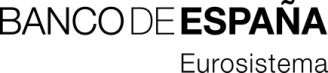 Departamento de Estadística	Impreso para las entidades declarantes de operaciones y saldos en valores negociablesDatos de la Entidad DeclaranteNombre	     NIF	     			Código de la Entidad  	     Domicilio	     Localidad	     	   C.P. y Provincia	     Datos del DepartamentoNombre Departamento	     Teléfono	     		Fax	     Nombre del director o jefe principalD. /Dª	     					   	Teléfono	     	Correo electrónico        	 Datos de contacto para resolución de incidencias Código Entidad	     D. /Dª	     Teléfono	     		Fax	     Correo electrónico        	 Datos de contacto en ausencia del anterior D. /Dª        Teléfono	     		Fax	     Correo electrónico        	 Período inicio declaración:	     /      (mm/aaaa)Utiliza formulario electrónico:	Sí: 	No: Datos sobre la forma de realizar el  envío:                                                                   Propia Entidad                                                                   	                Canal de transmisión:                                                                                       		 EDITRAN                                                                                        		 ITW – Interface web                                                                                        		 SWIFT FileAct A través de otra Entidad		Código Entidad remitente       			N.I.F. Entidad remitente       	Fecha, firma y antefirma      ,      Fdo.:      De conformidad con lo establecido en la Ley Orgánica 15/1999, de 13 de diciembre, de protección de datos de carácter personal, por la presente se le informa de la incorporación de sus datos a los ficheros automatizados existentes en el Banco de España y a su tratamiento para la finalidad estadística contemplada en la Ley 19/2003, de 4 de julio, sobre régimen jurídico de los movimientos de capitales y de las transacciones económicas con el exterior y sobre determinadas medidas de prevención del blanqueo de capitales.El responsable de este fichero es el Banco de España con domicilio en la calle Alcalá, 48  (28014 Madrid).Todos los datos personales solicitados son necesarios para el cumplimiento de la finalidad indicada. El ejercicio de los derechos de acceso, rectificación y cancelación podrá realizarse mediante comunicación escrita dirigida al Banco de España, que deberá ser presentada en el Registro General en Madrid o en sucursales.Nota: Cuando la Entidad declarante modifique alguno de los datos existentes en este impreso deberá enviar un nuevo ejemplar al Departamento de Estadística – Unidad de Operaciones con el Exterior